Zápis z 13. stretnutia RC Nitra  v rotariánskom roku 2023/2021 dňa 8. januára 2024
v penzióne Artin Prítomní: D. Peškovičová, M. Svoreň, L. Tatar, J. Stoklasa, A. Tóth, L. Hetényi, R. Plevka,
M. Poništ, L. GállOspravedlnení : A. Havranová, K. Pieta,  V. Miklík, P. Galo, K. Lacko-Bartoš M. Waldner, Ľ. Holejšovský, E. Oláh, P. Szabo, G. Tuhý, J. DóczyDnešné klubové stretnutie otvoril a viedol prezident klubu. Témou boli návrhy na zloženie predstavenstva na rotariánsky rok 2024/25 a riešenie stavu členskej základne. K 1. 1. 2024 má klub 6 riadnych členov, všetky funkcie činovníkov sú zaevidované na stránkach MyRotary a D 2240. Dohodli sme sa, nominácie prezidenta a predstavenstva klubu na rotariánsky rok 2024/25 budú pokračovať na ďalšom stretnutí klubu 15. januára 2024. Na stretnutí bude zvolený prezident klubu a členovia predstavenstva. Školenie nastupujúcich prezidentov sa uskutoční v dňoch 1. – 2. 3. 2024 v Olomouci.K získaniu nových členov vzniklo viacero návrhov. Osloviť spoločnosť Jaguar Land Rover, urobiť prieskum, či nezamestnávajú zahraničných zamestnancov, členov Rotary a získať ich na spoluprácu a prípadné členstvo v klube.Obdobne osloviť komunitu Ukrajincov, ponúknuť spoluprácu.Obdobne by sme mohli osloviť bývalých členov klubu z akademickej a lekárskej komunity na možnosť spolupráce, s ponukou členstva.Mladým ľuďom ponúknuť členstvo v klube za znížené členské, v sume, ktorú odvádzame pre RI a D2240 v ročných poplatkoch.Ponúkať letné kempy a pripraviť nových adeptov na ročné výmeny. Z okolia záujemcov   získať možných kandidátov na vstup do klubu. Informácie, pripravované podujatia. Informácie:Suma z poukázania podielu 2 - 3 % dane z FO bola k 31. 12. 2023 vyčerpaná. Čerpanie do konca roku 2024 je v sume 2 300,89 Eur (výber za rok 2022).Pripravované podujatia: Členovia klubu navrhnú prednášky prípadne iné podujatia do 30. 6. 2024. Príprava osláv 30. výročia založenia klubu (2025).Ľubo nás pozval na prehliadku expozície Česká a slovenská architektúra. Výstava bude reinštalovaná na Bratislavskom hrade a prístupná verejnosti od 14. 12. 2023 - 30. 4. 2024: https://www.fad.stuba.sk/aktuality/vystava-ceska-a-slovenska-architektura.html?page_id=12262Klubové podujatia:Návšteva Budapešti s výmennými študentmi v mesiaci 4/2025. Prezentácia klubu a nadviazanie spolupráce.Ladislav Gáll, prezident Rotary club Nitra 2023/2024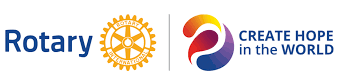 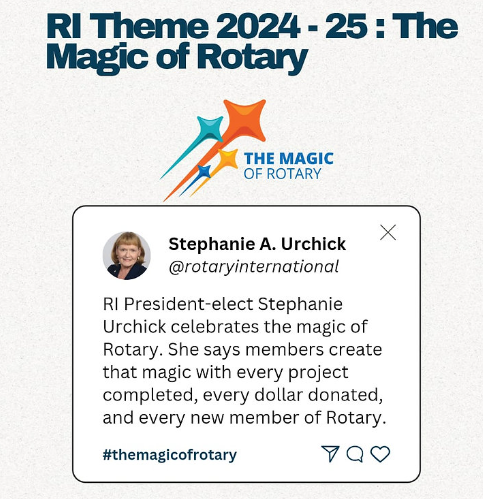 https://www.rotary.org/de/stephanie-urchick-celebrates-magic-rotary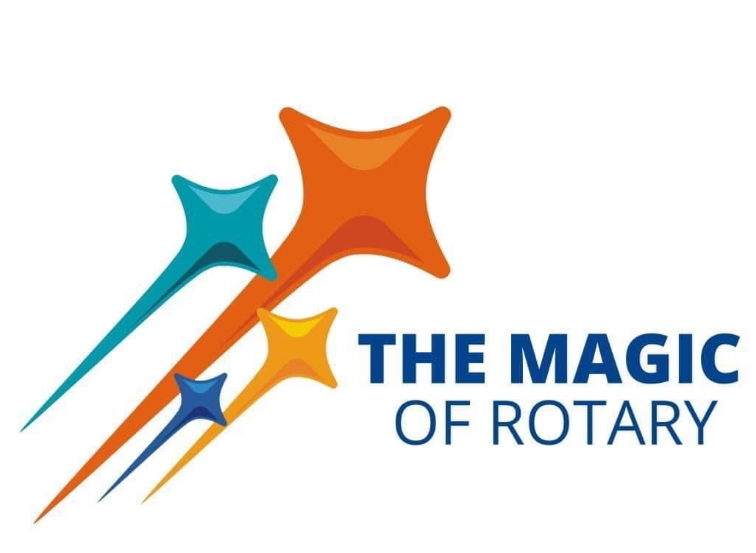 